                           ПОЛОЖЕНИЕ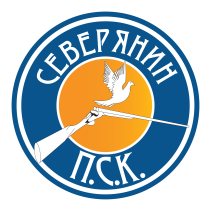 о проведении соревнования«Новогодний турнир »
 Спортинг - компакт (100 мишеней)Дата: 19 декабря 2020 г.Место проведения: ПСК «Северянин», Колпино, Вознесенское шоссеРегистрация: предварительная (ограничение по количеству участников 50 человек)В день соревнований регистрация возможна (до 10.00), если не превышен лимит участников.Начало стрельбы: 10:201. Цели и задачи. Популяризация и развитие стендовой стрельбы;Пропаганда стрелковых культурных традиций среди стрелковой общественности;Повышение спортивного мастерства. 2.  Организаторы соревнования:Петербургский стрелковый клуб  «Северянин»;Непосредственное проведение соревнований возлагается на судейскую коллегию;Всего судей – 5 человек.3.Требования к участникам соревнований и условия их допуска: К соревнованиям допускаются стрелки всех Российских и зарубежных клубов, а также лица, не имеющие клубной принадлежности. Для создания равных условий при проведении соревнований спортсмены делятся на категории:- «Абсолютное первенство» (Все категории)-  «В» - КМС, 1 разряд; - «С» - все остальные;- «Ветераны» ;- «Суперветераны»;- «Женщины»;- «Юниоры».4. Заявка на участие. 4.1. Для допуска к участию в соревнованиях каждый стрелок должен представить в мандатную комиссию: Заявку на участие;Ознакомиться с правилами техники безопасности и использования оружия и патронов на стрелковом комплексе и расписаться в соответствующем журнале;Разрешение ОВД на право хранения и ношения оружия и патронов к нему.4.2. Сумма стартового взноса устанавливается в размере:СТОИМОСТЬ УЧАСТИЯ (мужчины А, В, С): 2500 руб. Члены клуба ПСК «Северянин» (мужчины А, В, С) – 2000 руб. Женщины, Ветераны, Суперветераны, Юниоры − 1500 руб.. 5. Программа соревнований.100 мишеней. Стрельба будет производиться на 4-х стрелковых площадках. Программа полетов будет указана на каждом стрелковом месте.6. Определение победителей. В каждой категории три лучших участника определяются по наибольшему количеству пораженных мишеней. При равенстве результатов – перестрелка (серия 25 мишеней).7. Награждение победителей. Победители награждаются медалями и сертификатами на мишени от  ПСК «Северянин».После соревнований состоится ежегодное клубное собрание!!! Так  же состоится  награждение лучших Спортсменов клуба и Охотников по результатам этапов Кубка ПСК «Северянин»!!!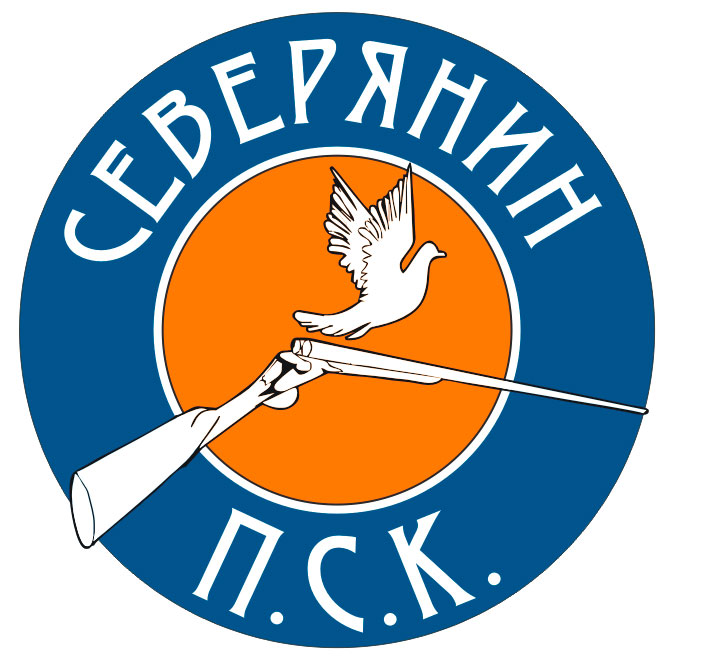 